Задание для 4А (Живопись) класса по живописи, 02.02.2022 Тема: «Натюрморт из 3-4 предметов быта, четких по цвету и форме». 
Задачи: Применение в учебной работе основных теоретических знаний и практических навыков; цветовые и тональные отношения – лепка формы цветом, решение фактуры предметов, проработка деталей предметов и складок  драпировки; пространственное решение; цельность и обобщение. Материалы: акварельная бумага-формат А-3, акварель, кисти, баночка для воды, простой карандаш, ластик. Ход работы: Сначала делаем подготовительный рисунок, а затем приступаем к прокладке цвета. Компонуем предметы в листе, выполняем линейный рисунок. 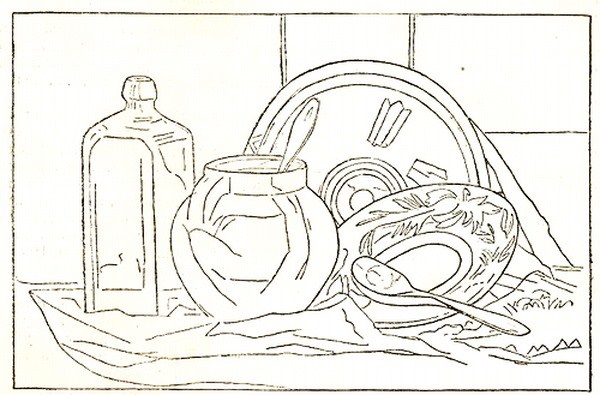 Оставляя почти нетронутыми самые светлые места (тарелка, полотенце, блики на стекле), остальные части следует покрыть легкими тонами, придерживаясь характера натуральных красок. Таким приемом мы подготовим основу цветового решения. 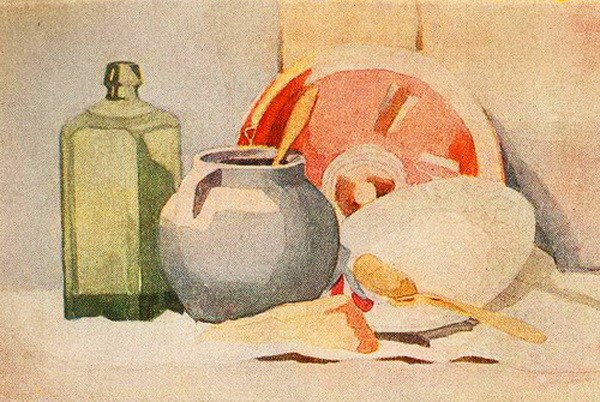 В процессе работы необходимо идти от общего, не увлекаясь вначале отдельными деталями, стараясь работать над всем натюрмортом сразу, переходя от предмета к предмету, взвешивая, сравнивая друг с другом каждый мазок.      На высохшей работе следует усилить второй прокладкой тени, что придаст предметам рельефность и одновременно усилит полутона. Таким образом акварель постепенно подводится к натуре.     Последней прокладкой краски доводятся до настоящей силы, окончательно выявляется объем предметов, определяются детали, передается материал предметов (стекло, материя, орнамент). 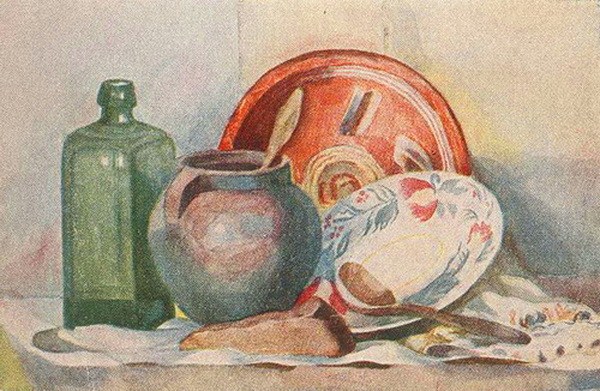 В процессе работы большое значение имеет техника мазка. Мазок, сделанный кистью, до отказа насыщенной краской, будет сочным, закрашиваемая поверхность покроется ровным слоем и по высыхании краски будет иметь свежий вид. Заливая тени и вообще покрывая большие поверхности, следует применять этот широкий насыщенный мазок. Когда же нужно выписывать мелкие детали, их следует делать полусухой кистью, осторожно кладя легкие мелкие мазки. 